ACA Grants 2019/2020Final Report Due by March 15, 2020Return to: amy.mackinven@ab-conservation.com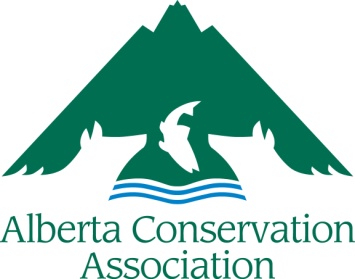 Project Final Summary: Briefly describe the goal, objectives, main activities, and results and achievements – maximum 400 words. This paragraph should provide a stand-alone overview of the completed project.Project Background: Briefly describe your project's background and objectives.Project StatusBriefly describe work completed to date and outline how you met or are meeting the project objectives identified in our Cooperative Funding Agreement (Schedule A).Objective (as listed in proposal): 	Current Status of Objective (please provide details):Briefly describe the current status of the project (i.e., completed as planned, unexpected delays, or changes in project plans). Please provide details.Briefly describe the main results of the project. Were there any unexpected results from the project?Special ConditionsProvide details for any special conditions outlined for your project, if any.As needed, describe how each of these conditions has been met.DeliverablesIdentify any deliverables outlined in Schedule A for this period and their scheduled completion. Deliverables include participant numbers, events held, reports, publications, length (km) of fencing, area (ha) of restored habitat, etc.Acknowledgement of ACA: Provide information on how and when you acknowledged ACA as a project funder.Additional CommentsFinancial Report DisclosureProvide an account of how ACA funds were expended as per your project budget from the Cooperative Funding Agreement.INTERIM PAYMENT RECEIVED      YES       NO      N/A  NOTE: Please append scanned copies of supporting invoices/receipts to your final report. List any additional funds generated for this specific project and/or any co-financing listed in the proposal as pending that has since been confirmed.NOTE: The final payment will be made upon approval of this report and receipt of an invoice or a completed Request for Payment Form (next page).Request for Payment Form Grant Recipient ACA Grants 2019/2020Date:	 Initial Payment		 Interim Payment		 Final PaymentFunding Recipient InformationCheque Remittance InformationCheque payable to: (include full address)NOTE: Payment can be made from an invoice.Return to:Alberta Conservation Association101 – 9 Chippewa RoadSherwood Park, ABT8A 6J7Attn: Amy MacKinven, ACA Grants AdministratorToll-Free Telephone:	1.877.722.4323Fax:	780.464.0990Email:	amy.mackinven@ab-conservation.comProject Title Project Manager ACA Project Code Organization NameOrganization Type (check one)      Academic    Not-for-profit    OtherReport Submitted by DateBudget Item (Category)From budget in approved application (Schedule A of signed Project Agreement)Amount Budgeted ($)From budget in approved application (Schedule A of signed Project Agreement) – ACA contributionACA Funds Used ($)ACTUAL expensesCommentsTOTALProject Title:Project Title:Name of Recipient:Name of Recipient:Not-for-profit No. or Business No.ACA Project Code:ACA Project Code:Payment Amount:Phone:Email: